Мониторинг индивидуальных образовательных результатов обучающихся.ФИ _____________________________________________________Рабочий лист.Математика.  ОС «Школа 2100». 2 класс.Тема: «Числа от 10 до 100».Раскрась:
   ¤ в синий цвет числа, в которых 6 единиц;
   ¤ в коричневый цвет числа, в которых 4 десятка;
   ¤ в желтый цвет числа, в которых  единиц меньше, чем десятков;
   ¤ в зеленый цвет числа, в которых единиц и десятков одинаково.        4.Вычисли возраст черепах.     
   Самой старшей черепахе  ...... лет.5.Решите задачу.На экскурсию в зоопарк поехали 27 учеников второго класса и столько же учеников третьего класса. Мальчиков было 26. Сколько было девочек?
Сначала вычислю, сколько .............................................................................................
a) ....................................................................................
б) ....................................................................................
Ответ: .............................................................................Вычисли!2. Найди пропущенные числа!26 = 10 + 10 + 1 + 1 + 1 + 1 + 1 + 1
26 = 2 десятка  + 6 единиц
26 = 2 д. + 6 ед.
Числа 0, 1, 2, 3, 4, ....... , 9 - это ОДНОЗНАЧНЫЕ числа.
Числа 10, 11, 12, ....... , 99 - это ДВУХЗНАЧНЫЕ числа.
Число 100  трехзначное.12 + 16 = 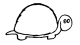 23 + 67 =  45 +13 =  24 + 32 =  17 + 32 =  31 + 9 =  65 + 35  =  6 + 34 =  19 + 40 =  23 + 14 =  48 + 31 =  75 + 13 =  